Publicado en Barcelona el 04/01/2024 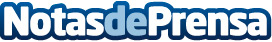 Maximizando el potencial del Kit Digital: Consejos de ZUKEl escenario del Kit Digital, se presenta como un salvavidas financiero para empresas que buscan ingresar al mundo digital. Sin embargo, se está solicitando en algunos casos sin considerar el verdadero potencial de la oportunidad, pasando a desaprovecharse. Se analiza aquellos que han sabido aprovechar esta oportunidad para potenciar a su empresa frente a quienes, por el contrario, se han visto deslumbrados por el titular de "gratis" sin comprender las posibilidades que tienen frente a ellosDatos de contacto:Vanesa BravoZUK - Comunicación93 126 39 08Nota de prensa publicada en: https://www.notasdeprensa.es/maximizando-el-potencial-del-kit-digital Categorias: Nacional Marketing Cataluña Digital http://www.notasdeprensa.es